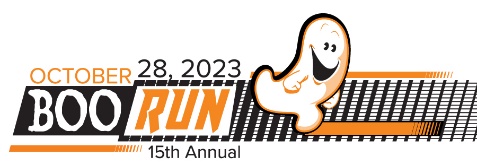 SPONSORSHIPLevel of Sponsorship: _____________________________________________________DONORItem(s) Donated/Manner of Participation and Monetary Value of In-kind Donations._________________________________________________________________________SPONSOR/DONOR INFORMATIONPlease Circle One:        Business	        IndividualBusiness or Individual’s name: ____________________________________________________________Address: _____________________________________________________________________________City, State, Zip Code:___________________________ Phone: __________________________________Email: _____________________________________________  Fax: ______________________________Contact Person(s), if Sponsor is a businessContact 1 ____________________________________ Phone: __________________________________Contact 2 ____________________________________ Phone: __________________________________SOLICITOR (EGA/ Boo Run Committee Representative)Name:________________________________________________________________________________Phone: ______________________________________ Email: ___________________________________PLEASE INCLUDE THIS FORM WITH YOUR SPONSORSHIP CHECK. Please Note:  Checks should be made payable to CTCF with EGA listed in the memo line.  Please mail to:4500 Williams Drive, suite 212-526, Georgetown, TX  78633Sponsor Signature: _____________________________               Date: ___________________